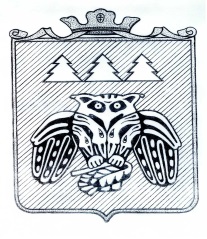 РАСПОРЯЖЕНИЕАдминистрации сельского поселения «Лэзым»Лöзым сикт овмöдчöминса администрациялöнТШÖКТÖМ09 марта 2021 года                                                                     № 12-рОб утверждении Порядка составления, утверждения и ведения бюджетной сметы Администрации сельского поселения «Лэзым»          В соответствии со статьей 221 Бюджетного кодекса Российской Федерации и Общими требованиями к порядку составления, утверждения и ведения бюджетных смет казенных учреждений, утвержденными приказом Министерства финансов Российской Федерации от 14.02.2018 № 26н:          1.	Утвердить Порядок составления, утверждения и ведения бюджетной сметы Администрации сельского поселения «Лэзым», согласно приложению.          2.	Настоящее распоряжение применяется при составлении, утверждении и ведении бюджетной сметы администрации сельского поселения «Лэзым», начиная с составления, утверждения и ведения бюджетной сметы на 2021 год (на 2021 год и плановый период 2022 и 2023 годов).          3.	Контроль за исполнением данного распоряжения возложить на главного бухгалтера Осипову С.А.И.о. руководителя администрации сельского поселения «Лэзым»                                                  Ю.Н. КучаеваПриложение к распоряжению администрации сельского поселения «Лэзым» от 09.03.2021 г. № 12-р Порядоксоставления, утверждения и ведения бюджетной сметыадминистрации сельского поселения «Лэзым»I. Общие положения          1. Настоящий Порядок составления, утверждения и ведения бюджетной сметы Администрации сельского поселения «Лэзым» (далее – Порядок), разработан в соответствии со статьей 221 Бюджетного кодекса Российской Федерации и Общими требованиями к порядку составления, утверждения и ведения бюджетных смет казенных учреждений, утвержденными приказом Министерства финансов Российской Федерации от 14.02.2018г. № 26н «Об общих требованиях к порядку составления, утверждения и ведения бюджетных смет казенных учреждений». II. Составление бюджетной сметы          1. Бюджетная смета (далее – Смета) составляется в целях установления объема и распределения направлений расходов бюджета Администрации  сельского поселения «Лэзым» на срок решения о бюджете на очередной финансовый год (на очередной финансовый год и плановый период) на основании доведенных до администрации сельского поселения в установленном порядке лимитов бюджетных обязательств на принятие и (или) исполнение бюджетных обязательств по обеспечению выполнения функций администрации сельского поселения, включая бюджетные обязательства по предоставлению бюджетных инвестиций и субсидий юридическим лицам, субсидий, субвенций и иных межбюджетных трансфертов (далее - лимиты бюджетных обязательств).         2. Показатели сметы формируются в разрезе кодов классификации расходов бюджетов бюджетной классификации Российской Федерации (далее - код классификации расходов бюджета) с детализацией по кодам  подгрупп и элементов видов расходов классификации расходов бюджета. Администрация сельского поселения «Лэзым» вправе дополнительно детализировать показатели бюджетной сметы по кодам соответствующих групп классификации операций сектора государственного управления (далее КОСГУ) в пределах доведенных лимитов бюджетных обязательств.         3. Проект сметы Администрации сельского поселения «Лэзым» на очередной финансовый год (на очередной финансовый год и плановый период) составляется при составлении проекта решения о бюджете Администрации сельского поселения «Лэзым».         Проект сметы составляется по форме согласно приложению № 1 к настоящему Порядку.         Проект бюджетной сметы Администрации сельского поселения «Лэзым» утверждается Главой Администрации сельского поселения «Лэзым», в срок не позднее 15 ноября текущего года.          4. Смета составляется Администрацией сельского поселения «Лэзым» по форме, согласно приложению № 2  к настоящему Порядку. Смета (проект сметы) составляются на основании обоснований (расчетов) плановых сметных показателей, являющихся неотъемлемой частью сметы (проекта сметы).           Обоснования (расчеты) плановых сметных показателей составляются, по форме согласно приложению № 3 к настоящему Порядку и утверждаются в сроки, установленные для утверждения проекта сметы (сметы).III. Утверждение сметы Администрации сельского поселения «Лэзым»          1. Смета Администрации сельского поселения «Лэзым», утверждается Главой сельского поселения «Лэзым».                    Утверждение сметы осуществляется не позднее десяти рабочих дней, со дня доведения Администрации сельского поселения «Лэзым» лимитов бюджетных обязательств.IV. Ведение сметы Администрации сельского поселения «Лэзым»           1. Ведением сметы в целях настоящего Порядка является внесение изменений в показатели сметы в пределах, доведенных Администрации сельского поселения «Лэзым» порядке лимитов бюджетных обязательств. Изменения показателей сметы составляются учреждением по форме, согласно приложению № 4 к настоящему Порядку.                                    2. Внесение изменений в показатели сметы осуществляется путем утверждения изменений показателей - сумм увеличения, отражающихся со знаком "плюс" и (или) уменьшения объемов сметных назначений, отражающихся со знаком "минус":                                        изменяющих объемы сметных назначений в случае изменения доведенных в установленном порядке лимитов бюджетных обязательств;изменяющих распределение сметных назначений по кодам классификации расходов бюджетов бюджетной классификации Российской Федерации, требующих изменения показателей бюджетной росписи Администрации сельского поселения «Лэзым» бюджетных средств и лимитов бюджетных обязательств;изменяющих распределение сметных назначений по кодам классификации расходов бюджетов бюджетной классификации Российской Федерации, не требующих изменения показателей бюджетной росписи и лимитов бюджетных обязательств;изменяющих объемы сметных назначений, приводящих к перераспределению их между разделами сметы;изменяющих иные показатели, предусмотренные Порядком ведения сметы.          3. Изменения в смету формируются на основании изменений показателей обоснований (расчетов) плановых сметных показателей по форме, согласно приложению № 5 к настоящему Порядку.                                В случае изменения показателей обоснований (расчетов) плановых сметных показателей, не влияющих на показатели сметы Администрации сельского поселения «Лэзым», осуществляется изменение только показателей обоснований (расчетов) плановых сметных показателей.          4. Внесение изменений в смету, требующих изменения показателей бюджетной росписи Администрации сельского поселения «Лэзым», утверждается после внесения в установленном порядке изменений в бюджетную роспись Администрации сельского поселения «Лэзым».         5. Утверждение изменений в показатели сметы и изменений обоснований (расчетов) плановых сметных показателей осуществляется в срок, не позднее десяти рабочих дней, со дня доведения Администрации сельского поселения «Лэзым» лимитов бюджетных обязательств.